Дата: 16.03. 2021Группа: м-22Предмет:  Математика                                                                                                              Тема: «Площади поверхностей и объѐм   призмы» Преподаватель: Леханова Елена АнатольевнаПрактическая работа №62 Тема: «Площади поверхностей и объѐм   призмы.» Цель:  освоить навыки решения задач по стереометрии на нахождение площадей  поверхности  многогранников. Методические указания.                                                                                                                                                  Призмой 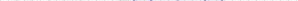 называется многогранник, у которого две грани-    равные многоугольники с соответственно параллельными сторонами (основаниями призмы) , а все остальные грани (боковые) пересекаются по параллельным прямым. Прямую призму называют правильной, если в основании призмы лежит правильный многоугольник. Параллелепипед можно назвать четырехугольной призмой ( в основании лежит квадрат). Теорема. Площадь боковой поверхности прямой призмы равна произведению периметра основания на высоту призмы.                          Призма, основаниями которой являются параллелограммы, называется                                   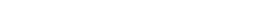 Параллелепипедом.  Теорема. Площадь боковой поверхности прямой призмы равна произведению периметра основания на 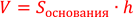 DN-диагональ параллелепипеда. В основании призмы может лежать треугольник, четырёхугольник (тогда призма будет называться параллелепипедом) и т.д. Если в основании лежит квадрат, то  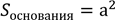 Самостоятельная работа. Вариант №1 1.     Высота прямой призмы, в основании которой лежит правильный треугольник, равна 12 см, сторона основания- 3 см. Вычислите площадь боковой поверхности. 2.     Сторона правильной шестиугольной  призмы равна 5 см, а высота призмы 4 см, найти площадь полной поверхности призмы. 3.     Основание прямой призмы- прямоугольный треугольник с катетом 6 см и острым углом . Объём призмы равен 108 . Найдите площадь боковой поверхности призмы. 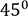 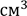 4.     Основанием прямой призмы служит прямоугольный треугольник с катетами 3 и 6, боковое ребро равно 5. Найдите площадь полной поверхности призмы. 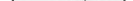 5.     Диагональ правильной четырёхугольной призмы наклонена к плоскости основания под углом . 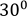 Боковое ребро равно 3. Найдите диагональ призмы. 6.     В прямоугольном параллелепипеде АВСD известны длины ребер : АВ=27, АD=36 ,A=10. Найдите площадь сечения, проходящего через вершины D, и 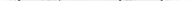 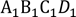 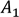 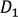 B. 7.     Найдите площадь полной поверхности многогранника, изображённого на рисунке. 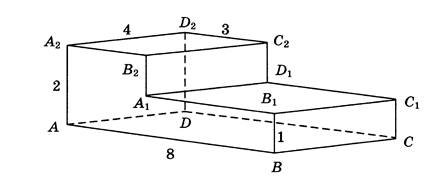 